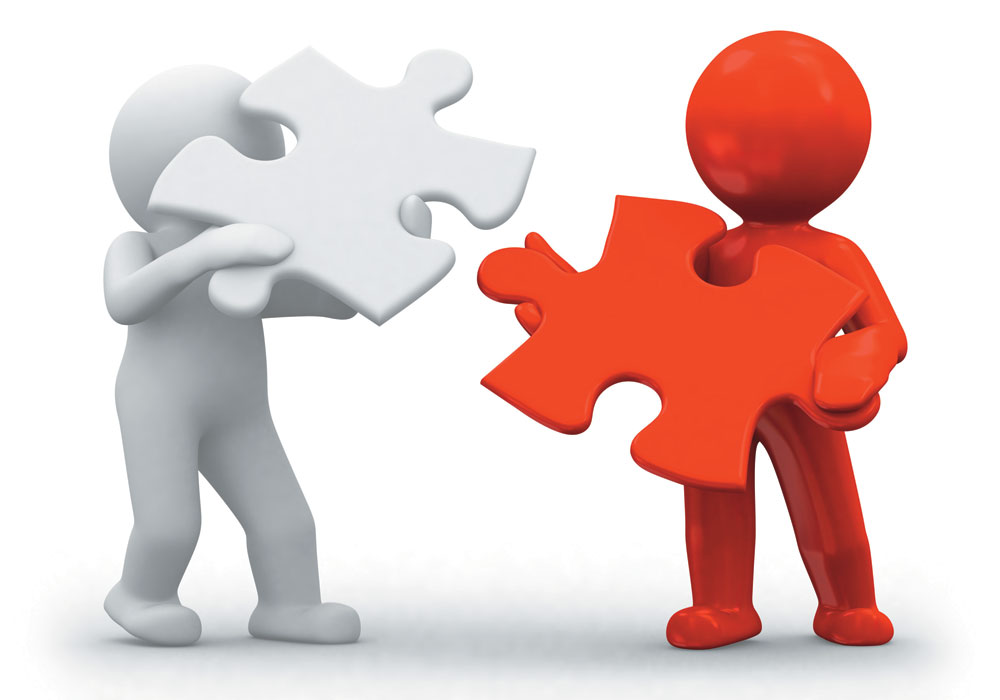 GROEPSSUPERVISIE TRAJECTGSRED - Groepssupervisie Registratie en Evaluatie Document Naam Supervisee:						Bedrijfsnaam:Ondernemingsnr.: BE					Academiejaar: 2020-2021Begin- en einddatum: 01/09/2020 – 31/08/2021	Studiejaar:individuele supervisiedatumstempel en handtekeningsupervisorhandtekening supervisee(uw handtekening)evaluatie*ZG - G - V - O1groeps-supervisie2groeps-supervisie3groeps-supervisie4groeps-supervisie5groeps-supervisie6groeps-supervisie7groeps-supervisie8groeps-supervisie9groeps-supervisie10groeps-supervisie11groeps-supervisie12groeps-supervisie